任务群视阈下的单元单篇教学研讨活动简报四时有序，丹桂飘香，在这金秋送爽的日子里，为了落实新课标，践行课改精神，探索任务群视阈下的单元单篇教学新途径，吴江区芦墟实验小学语文组专题研讨活动于10月7日在多功能教室顺利举行。本次活动特邀吴江区教研室主任徐国荣老师莅临指导，全体语文老师参与活动。第一节课由组内年轻教师邱静怡老师执教三年级上册科学童话《在牛肚子里旅行》。邱老师指导学生抓住提示语，读出人物当时的心情。由读到悟，环环相扣，从而体会故事中红头和青头之间深厚的友谊。第二节课是姜欢晓老师执教的《松鼠》，她以小组合作的方式，引导学生在互动交流中发现本文“抓住事物鲜明特点进行具体说明”的特点让学生学会如何写好动物的外形；再对比科学小品文的语言，将简单直白的描述与课文生动有趣的表达做对比，体会说明文不同的语言风格。最后，徐主任对两节课进行了点评，对两位老师的课堂给予了肯定，也给出了自己的意见。行是知之始，知是行之成。此次研讨活动，不仅是一次教学研讨活动，更是一场思维碰撞的盛会。相信老师们在此次活动中都有丰硕的收获，在今后的教学活动努力前行！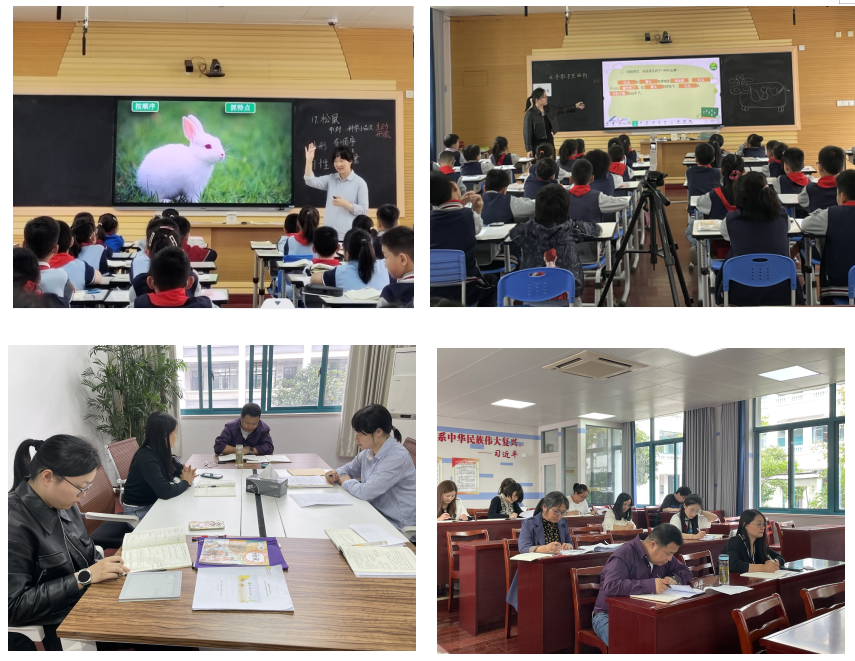 